Ҡарар									  РЕШЕНИЕОб уточнении бюджета сельского поселения Языковский сельсоветмуниципального района Благоварский район Республики Башкортостан.	Заслушав и обсудив	 информацию главы сельского поселения Еникеева Р.Р. «Об уточнении бюджета сельского поселения Языковский сельсовет муниципального района Благоварский район Республики Башкортостан», Совет сельского поселения Языковский сельсовет,                                                      решил:1. Внести изменения в доходную и расходную часть бюджета администрации сельского поселения Языковский сельсовет согласно приложениям № 1, №2, №3, №4. 2. Контроль за исполнением настоящего решения возложить на постоянную комиссию по бюджету, налогам, вопросам собственности, промышленности и торговли.Глава сельского поселенияЯзыковский сельсовет:                                                       Р.Р. Еникеевс.Языково23.10.2019 г.№  39-364Приложение №1 к решениюСовета сельского поселения                                                                                                Языковский  сельсовет                                                                                                      от 23.10.2019 года № 39-364ДОХОДЫРАСХОДЫГлава сельского поселенияЯзыковский  сельсовет:                                                             Р.Р.Еникеев Приложение №2 к решениюСовета сельского поселения                                                                                                Языковский  сельсовет                                                                                                      от 23.10.2019 года № 39-364ДОХОДЫРАСХОДЫГлава сельского поселенияЯзыковский  сельсовет:                                                             Р.Р.Еникеев Приложение №3 к решениюСовета сельского поселения                                                                                                Языковский  сельсовет                                                                                                      от 23.10.2019 года № 39-364ДОХОДЫРАСХОДЫГлава сельского поселенияЯзыковский  сельсовет:                                                             Р.Р.Еникеев Приложение №4 к решениюСовета сельского поселения                                                                                                Языковский  сельсовет                                                                                                       от 23.10.2019 года № 39-364ДОХОДЫРАСХОДЫГлава сельского поселенияЯзыковский  сельсовет:                                                             Р.Р.Еникеев	БАШҠОРТОСТАН РЕСПУБЛИКАhЫ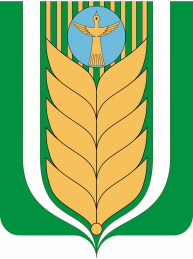 РЕСПУБЛИКА БАШКОРТОСТАНБЛАГОВАР  РАЙОНЫ СОВЕТ  СЕЛЬСКОГОМУНИЦИПАЛЬ РАЙОНЫНЫҢ ЯЗЫКОВПОСЕЛЕНИЯ ЯЗЫКОВСКИЙ СЕЛЬСОВЕТАУЫЛ СОВЕТЫ АУЫЛ БИЛӘМӘhЕМУНИЦИПАЛЬНОГО РАЙОНАСОВЕТЫдүртенсе  сакырылышБЛАГОВАРСКИЙ РАЙОНчетвертый созыв452740,  Языков ауылы, Социалистик урамы, 1Тел. (34747) 2-29-72, Факс 2-22-61452740, с. Языково, ул. Социалистическая, 1Тел. (34747) 2-29-72, Факс 2-22-61КБКВсегов т.ч. по кварталам (руб.)в т.ч. по кварталам (руб.)в т.ч. по кварталам (руб.)в т.ч. по кварталам (руб.)КБКВсего123418210606033100000110+113000=+113000=ИТОГО+113000=+113000=КБКВсегоВ т.ч по кв.В т.ч по кв.В т.ч по кв.В т.ч по кв.КБКВсегоIIIIIIIYАдминистрация СП Языковский сельсовет\0412\791\10\3\01\03380\244\226.2\ФЗ.131.03.122\\16618\\|013-111210Правила землепользования+60000=+60000=Администрация СП Языковский сельсовет\0503\791\10\1\01\06050\244\346\ФЗ.131.03.11\\16513\\|013-111210запчасти  +20000=+20000=Администрация СП Языковский сельсовет\0501\791\99\0\00\03610\244\226.10\ФК.188.04.3\\16604\\013-111210экспертиза+23000=+23000=Администрация СП Языковский сельсовет\0104\791\23\0\00\02040\244\346\ФЗ.131.03.141\\16801\\|013-111210Канц товары+10000=+10000=ИТОГО+113000=+113000=КБКВсегов т.ч. по кварталам (руб.)в т.ч. по кварталам (руб.)в т.ч. по кварталам (руб.)в т.ч. по кварталам (руб.)КБКВсего123418210606033100000110+149300=+149300=ИТОГО+149300=+149300=КБКВсегоВ т.ч по кв.В т.ч по кв.В т.ч по кв.В т.ч по кв.КБКВсегоIIIIIIIYАдминистрация СП Языковский сельсовет\0102\791\23\0\00\02030\121\211\ФЗ.131.03.141\\16802\\|013-111210+55000=+55000=Администрация СП Языковский сельсовет\0102\791\23\0\00\02030\129\213\ФЗ.131.03.141\\16801\\|013-111210+25000=+25000=Администрация СП Языковский сельсовет\0104\791\23\0\00\02040\129\213\ФЗ.131.03.141\\16801\\|013-111210+24000=+24000=Администрация СП Языковский сельсовет\0104\791\23\0\00\02040\244\343.2\ФЗ.131.03.141\\16801\\|013-111210ГСМ+30000=+30000=Администрация СП Языковский сельсовет\0503\791\10\1\01\06050\244\344\ФЗ.131.03.11\\16513\\|013-111210Хоз товар+13300=+13300=Администрация СП Языковский сельсовет\0104\791\23\0\00\02040\242\226.7\ФЗ.131.03.141\\16801\\|013-111210Изготовл сертификата ключа+2000=+2000=ИТОГО+149300=+149300=КБКВсегов т.ч. по кварталам (руб.)в т.ч. по кварталам (руб.)в т.ч. по кварталам (руб.)в т.ч. по кварталам (руб.)КБКВсего123418210606033100000110+494888=+494888=ИТОГО+494888=+494888=КБКВсегоВ т.ч по кв.В т.ч по кв.В т.ч по кв.В т.ч по кв.КБКВсегоIIIIIIIYАдминистрация СП Языковский сельсовет\0104\791\23\0\00\02040\244\225.2\ФЗ.131.03.141\\16801\\|013-111210Ремонт авто+32465=+32465=Администрация СП Языковский сельсовет\0104\791\23\0\00\02040\242\221\ФЗ.131.03.141\\16801\\|013-111210связь+6500=+6500=Администрация СП Языковский сельсовет\0503\791\10\1\01\06050\243\226.3\ФЗ.131.03.11\\16513\\|013-111210Псд «комплексное благ дворов тер+58960=+58960=Администрация СП Языковский сельсовет\0503\791\10\1\01\06050\244\346\ФЗ.131.03.11\\16513\\|013-111210Саженцы ели+45900=+45900=Администрация СП Языковский сельсовет\0503\791\10\1\01\06050\244\344\ФЗ.131.03.11\\16513\\|013-111210Лакокрасочные товары+21329,74+21329,74Администрация СП Языковский сельсовет\0502\791\99\0\00\03560\244\226.10\ФЗ.131.03.14\\16751\\|013-111210Врезка канализации+77618=+77618=Администрация СП Языковский сельсовет\0502\791\99\0\00\03560\244\225.2\ФЗ.131.03.14\\16751\\|013-111210Текущий ремонт водопровода+9946,22+9946,22Администрация СП Языковский сельсовет\0502\791\99\0\00\03560\244\226.10\ФЗ.131.03.14\\16751\\|013-111210Текущий ремонт теплотрассы+242169,04+242169,04ИТОГО+494888=+494888=КБКВсегов т.ч. по кварталам (руб.)в т.ч. по кварталам (руб.)в т.ч. по кварталам (руб.)в т.ч. по кварталам (руб.)КБКВсего123418210606033100000110+675770=+675770=ИТОГО+675770=+675770=КБКВсегоВ т.ч по кв.В т.ч по кв.В т.ч по кв.В т.ч по кв.КБКВсегоIIIIIIIYАдминистрация СП Языковский сельсовет\0102\791\23\0\00\02030\121\211\ФЗ.131.03.141\\16802\\|013-111210Единовр. выплата+112000=+112000=Администрация СП Языковский сельсовет\0104\791\23\0\00\02040\121\211\ФЗ.131.03.141\\16802\\|013-111210Единоврем выплата+307000=+307000=Администрация СП Языковский сельсовет\0503\791\10\1\01\06050\244\225.2\ФЗ.131.03.11\\16513\\|013-111210Текущий ремонт наружн освещения+234370=+234370=Администрация СП Языковский сельсовет\0503\791\10\1\01\06050\244\225.6\ФЗ.131.03.11\\16513\\|013-111210Тех обслуживание+22400=+22400=ИТОГО+675770=+675770=